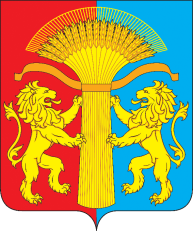 СОТНИКОВСКИЙ СЕЛЬСКИЙ СОВЕТ ДЕПУТАТОВКАНСКОГО РАЙОНА КРАСНОЯРСКОГО КРАЯРЕШЕНИЕ24.12.2018г.                                               с. Сотниково                                        № 43-130«О внесении изменений в  Решение Сотниковского сельского  Совета депутатов Канского района от  02.03.2012г. № 24-75«О земельном налоге на территории Сотниковского сельсовета» (в ред. решений от 27.04.2012 №26-84, от 25.12.2012 №36-100, от 20.02.2013 №38-112, от 19.03.2013 №40-117, от 21.02.2014 №49-105от 14.03.2014 №50-152, от 04.07.2014 №53-159, от 11.12.2015 №4-10, от 08.07.2016г 11-31, от 29.05.2018 №32-100, от 31.08.2018г №35-111)В соответствии с Конституцией ФРФ, Федеральным законом от 06.10.2003г №131-ФЗ «Об общих принципах организации местного самоуправления в Российской Федерации», Налогового кодексом РФ, руководствуясь Уставом  Сотниковского сельсовета, РЕШИЛ: Привести решение в  Решение Сотниковского сельского Совета депутатов Канского района от  02.03.2012г. № 24-75 «О земельном налоге на территории Сотниковского сельсовета» (в ред. решений от 27.04.2012 № 26-84, от 25.12.2012 №36-100, от 20.02.2013 №38-112, от 19.03.2013 №40-117, от 21.02.2014 №49-105, от 14.03.2014 №50-152, от 04.07.2014 №53-159, от 11.12.2015 №4-10, от 08.07.2016г 11-31, от 29.05.2018 №32-100, от 31.08.2018г №35-111) в соответствии с действующим законодательством:  Внести изменения в п. 4 решения и изложить в следующей редакции:«Уменьшение налоговой базы  (налоговый вычет) производится в отношении одного земельного участка по выбору налогоплательщика и предоставляется налогоплательщиком в налоговый орган по своему выбору до 1 ноября года, являющегося налоговым периодом, начиная с которого в отношении указанного земельного участка применяется налоговый вычет. Налогоплательщик, представивший в налоговый орган уведомление о выбранном земельном участке, не вправе после 1 ноября года, являющегося налоговым периодом,  начиная с которого в отношении указанного земельного участка применяется налоговый вычет, представлять уточненное уведомление с изменением земельного участка, в отношении которого в указанном налоговом периоде применяется налоговый вычет.При непредставлении налогоплательщиком, имеющим право на применение налогового вычета, уведомления о выбранном земельном участке налоговый вычет предоставляется в отношении одного земельного участка с максимальной суммой налога.»Контроль за выполнением настоящего постановления оставляю за собой.Опубликовать (разместить) постановление в газете «СЕЛЬСКИЕ ВЕСТИ» и разместить его на официальном сайте Сотниковского сельсовета  http://сотниково.рф. Постановление вступает в силу в день, следующего за днем его официального опубликования. Председатель                                                  Глава АдминистрацииСотниковского сельского                          Сотниковского сельсовета Совета депутатов                                                                   О.Н.Асташкевич                                             М.Н.Рыбальченко 